附件2会议报到乘车路线和地图一、乘车路线二、陕西师范大学会务管理（1）会务领导小组：  李铁绳  陕西师范大学教师干部培训学院院长黄怀平  陕西师范大学教师干部培训学院党总支书记李国华  陕西师范大学教师干部培训学院副院长葛文双  陕西师范大学教师干部培训学院副院长  （2）会务组赵菁晶        中小学教师研修中心            029-85308674陈  茜        培训政策研究与评估中心        029-85300920陈康梅        中小学教师研修中心            029-85308674（3）后勤保障组胡  丹         学院党政办公室主任           029-85300959冯  俊         学院党政办公室               029-85300959马  琛         学院服务保障中心             029-85308734二、校内地图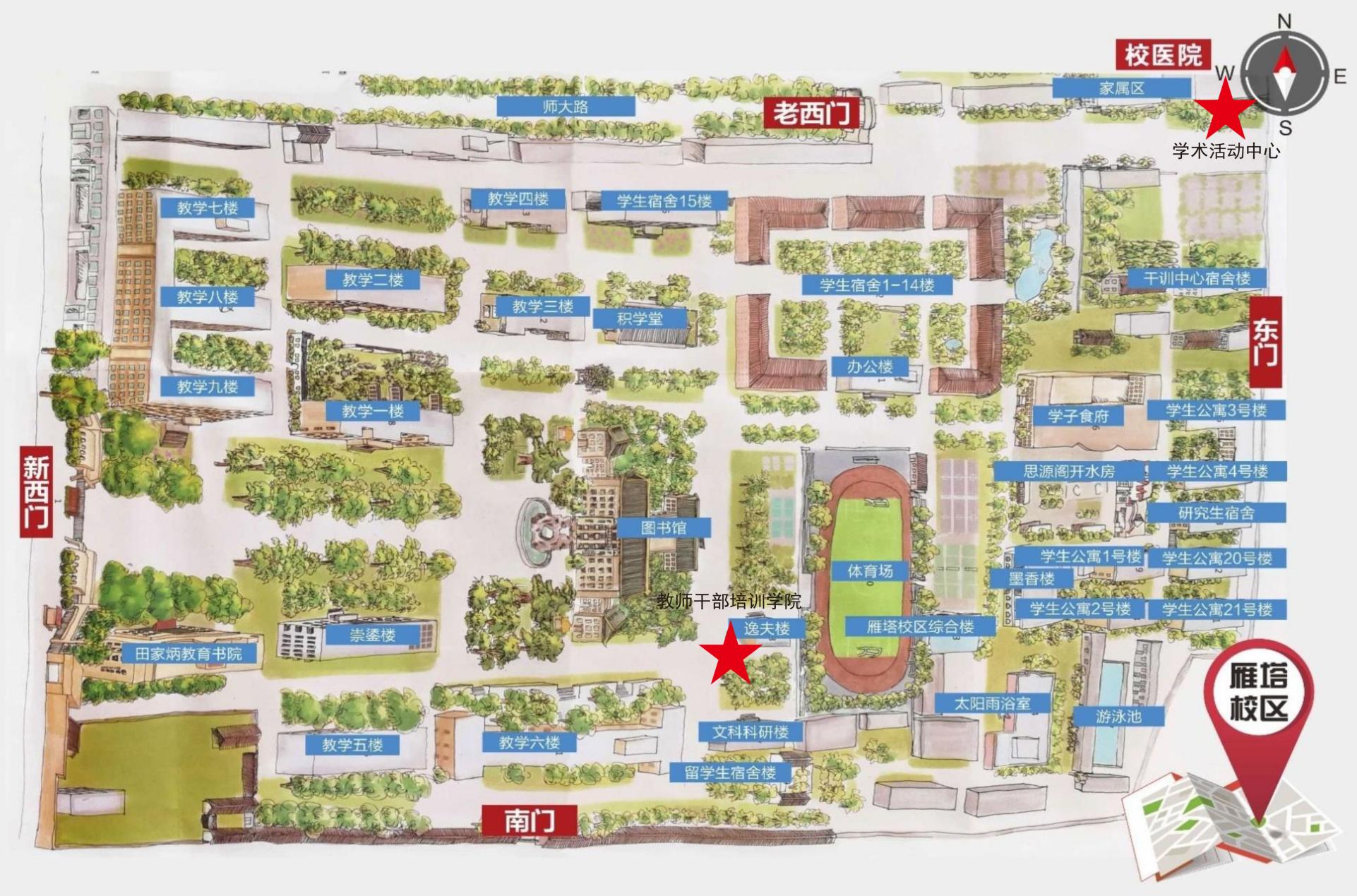 出发到  达出发陕西师范大学学术活动中心西安咸阳国际机场线路一：乘坐地铁14号线转2号线，会展中心展下车，向北300米，到达陕西师范大学雁塔校区新西门。线路二：乘坐出租车，车费约150元。西安火车站线路一：乘坐公交车， 603路、616路，吴家坟站下车，步行过天桥，到达陕西师范大学雁塔校区新西门。线路二：乘坐出租车，车费约50元。西安北站线路一：乘坐地铁，地铁2号线, 会展中心展下车，向北300米，到达陕西师范大学雁塔校区新西门。线路二：乘坐出租车，车费约80元。